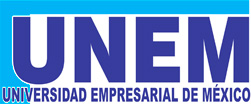 UNIVERSIDAD EMPRESARIAL DE MÉXICOSOLICITUD DE ADMISIÓN DE DOCTORADODOCTORADO  QUE DESEA INSCRIBIRSEDATOS PERSONALES	 DATOS LABORALESHABILIDADES (TECNOLOGÍAS DE LA INFORMACIÓN)Certifico que toda la  información suministrada en la presente solicitud es correcta, verídica  y  completa. Reconozco que falsificar y/o suministrar información incorrecta en esta solicitud puede considerarse causa justa para la denegación de admisión o para ser suspendido de la institución. Me comprometo a conocer y respetar las normas y reglamentos de la Universidad de Baja California. c.c.p. Expedientec.c.p. Alumno (a).PROGRAMA DOCTORALDOCTORADO EN  Nombre y Apellidos      Sexo: M  FFecha de NacimientoEdadLugar de NacimientoPaísC.U.R.P.Estado CivilNo. de Identificación IFE No. PasaporteDIRECCIÓN DirecciónLugar y País de ResidenciaCódigo PostalLada y Teléfono de CasaCelularCorreo (s) Electrónico (s) ANTECEDENTES ACADÉMICOS DE LICENCIATURALicenciatura enPeríodoAño de EgresoUniversidad que expide el títuloLugar de la Universidad que expide el título  (Ciudad, Estado y País).ANTECEDENTES ACADÉMICOS DE ESPECIALIDAD O MAESTRÍAMaestría enPeríodoAño de EgresoUniversidad que expide el títuloLugar de la Universidad que expide el Grado (Ciudad, Estado y País).Empleo Actual (cargo) Nombre de  o EmpresaSueldo MensualHorario LaboralDías de DescansoAntigüedad en el CargoFecha IngresoDe cuántas horas dispone por día Los días de descansoPosee conocimientos básicos de computaciónSabe utilizar el WordNavega en InternetUtiliza con frecuencia el InternetHorario que navega en InternetDíasDispone de ComputadoraDispone de Conexión a InternetDispone de internet en su trabajoDispone de Impresora en casa o trabajoSabe cómo enviar archivos por correo electrónico   Sabe cómo descargar archivos electrónicosUtiliza con frecuencia el chat  Utiliza el msnEXPRESAR LAS RAZONES POR LAS QUE ASPIRA A CURSAR EL PROGRAMA DOCTORALVERACIDAD DE LA INFORMACIÓNLUGAR Y FECHAALUMNO (A) SOLICITANTEFIRMA DEL ALUMNO (A)